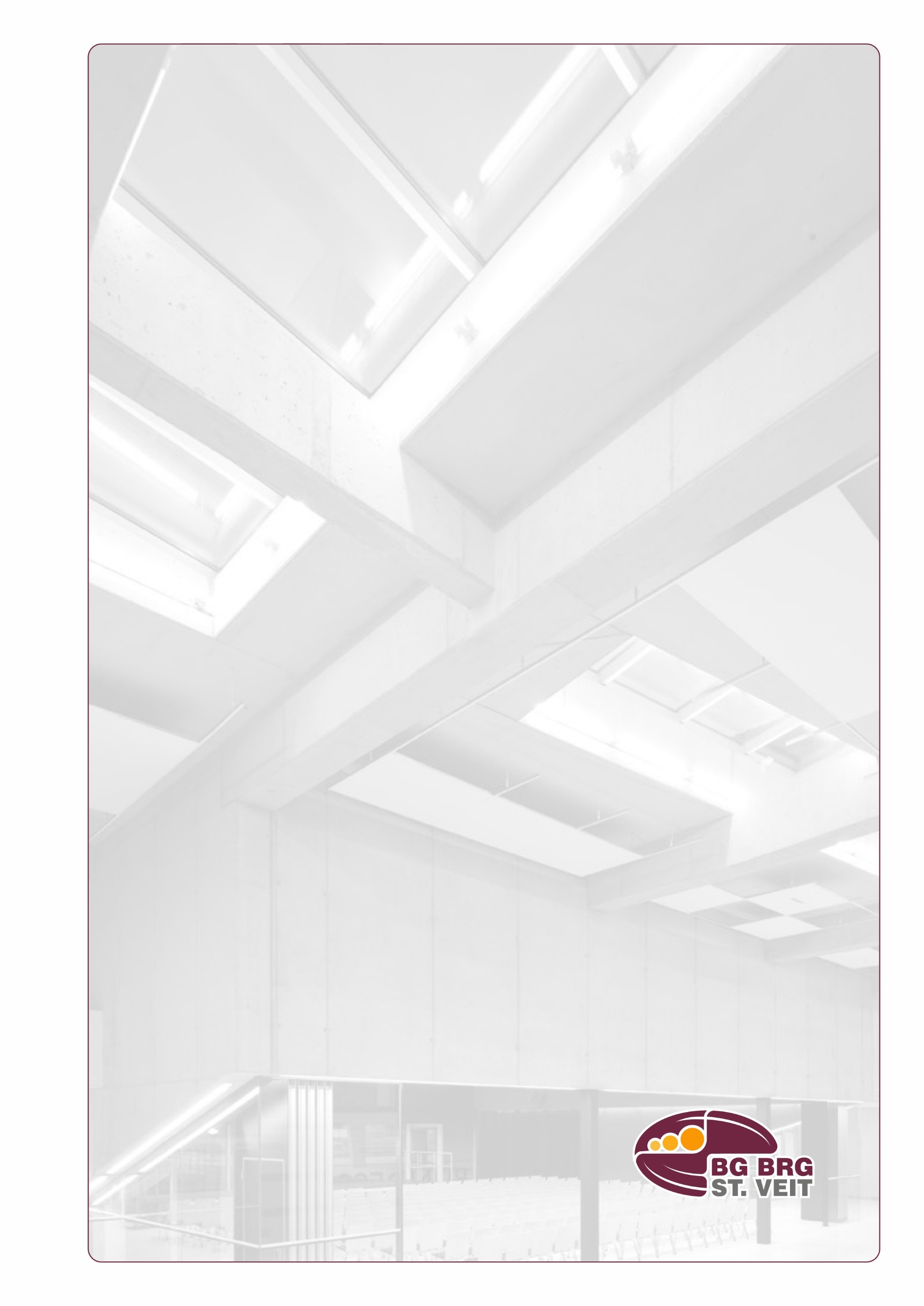 [Titel der Arbeit][Untertitel der Arbeit]VORWISSENSCHAFTLICHEARBEITvorgelegt von[Vorname Name]Betreuer/in: Prof. Mag. [Vorname Name]Februar 2018Menü: EINFÜGEN(Ganz rechts) Objekt: Text aus DateiDatei suchen: OK